In order to monitor students’ learning and progress and the effectiveness of the implementation of the Language Enrichment Camp for ELLs, please submit students’ assessment data collected at the beginning and at the end of the camp.INSTRUCTIONS ON HOW TO SUBMIT THE DATA.In the attached Assessment Chart (Attachment I), please complete the following information for all students who attended the Language Enrichment Camp.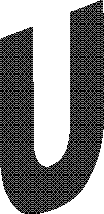 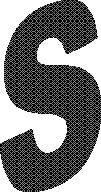 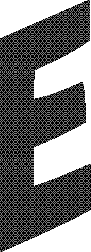 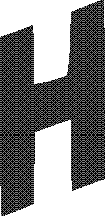 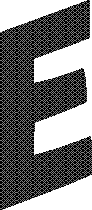 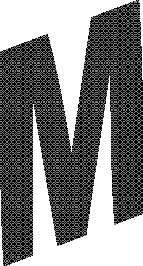 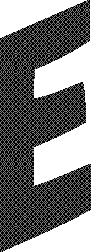 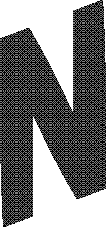 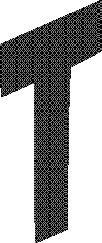 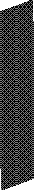 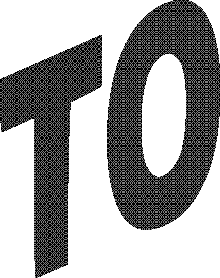 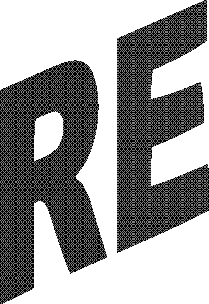 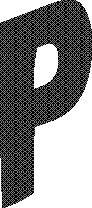 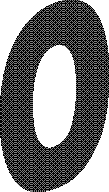 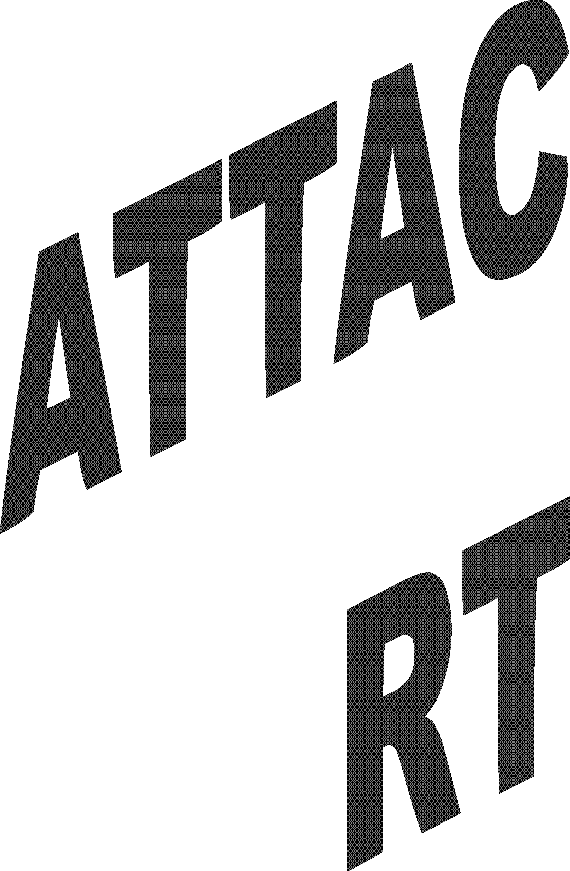 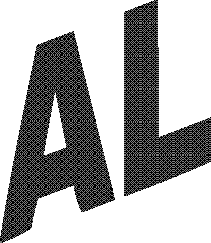 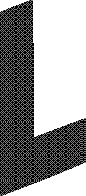 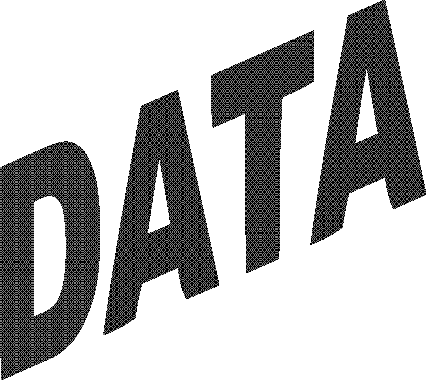 NAME OF THE FIELD	DESCRIPTION	EXAMPLESchool Name	Name of the school	Coral Springs HSPlease describe the materials, resources, project-based activities, and/or program that were ACTUALLY used in the Language Enrichment Camp.Date LEC started	Report the date the Language Enrichment Campstarted.	01/01/01Date LEC ended	Report the date the Language Enrichment Campended.	0  /01/01Student Number	Student ID	061	00000Student Last Name	DoeStudent First Name	JohnStudent Grade Level	11LEP Status	Only ACTIVE ELL stude	are   l gib    to participate.	LYTotal Number of LEC Sessions Student AttendedTotal Number of Sessions OfferedTotal nu	er of times st	ent	tually attendedLan	ag	nri    ment   a   p.	18to the Student	20Percent of S  ss ons Studen AttendeSpreadsheet will calculate perce  t of  ttendan e.90%Test1   a   e	Name of the test	easu	sed t   m	itor student’sprogress	BAFSaTest1 Subject Matter	W	t does the te t measure (e.g., English, Math,S	n e)?	ReadingPreTest1 Student Scor	Stu	nt score on pre-test	2PreTest1   at   Take	Date student took pre-test	1/1/2015bPos   est1  t  dent Sc  r	Student score on post-test	3PostT  st1	te Takenb	Date student took post-test	4/1/2015bTest2 Name	Up to 3 tests can be entered. Leave the remaining fields blank if no additional tests/measures wererecorded.	BAFSaTest2 Subject Matter	MathPreTest2 Student Score	1PreTest2 Date Takenb	1/11/2015bPostTest2 Student Score	3PostTest2 Date Takenb	3/28/2015baBAFS is just an example. A variety of tests/measures can be used to monitor students' progress. bDates should fall within LEC Start and End Dates. All participating students MUST be assessed at the beginning and at end of the camp using an identified pre- and post-test.Save the file “LEC Assess Chart 2020.xls” as “LEC Assess Chart 2021 NAME OF YOUR SCHOOL.xls”.